Сумська міська радаVІІІ СКЛИКАННЯ IV СЕСІЯРІШЕННЯВід 24 лютого 2021 року № 472-МРм. СумиВраховуючи необхідність проведення інвентаризації земель Сумської міської територіальної громади під розміщеними кладовищами на території Піщанського, Битицького, Великочернеччинського, Стецьківського старостинських округів Сумської міської ради, рішення Сумської міської ради від 24.04.2019 № 4989-МР «Про добровільне приєднання територіальних громад сіл Піщане, Верхнє Піщане, Загірське, Трохименкове, Житейське, Кирияківщина Піщанської сільської ради Ковпаківського району м. Суми до територіальної громади міста Суми Сумської міської ради», рішення Сумської міської ради                    від 21.10.2020 №7586-МР «Про включення територій територіальних громад (населених пунктів) до складу території Сумської міської територіальної громади», протокол засідання постійної комісії з питань архітектури, містобудування, регулювання земельних відносин, природокористування та екології Сумської міської ради від 19.01.2021 № 5, відповідно до статті 79-1 Земельного кодексу України, статей 35, 57 Закону України «Про землеустрій», пункту 7 розділу VII «Прикінцеві та перехідні положення» Закону України «Про Державний земельний кадастр», постанови Кабінету Міністрів України                             від 05.06.2019 № 476 «Про затвердження Порядку проведення інвентаризації земель та визнання такими, що втратили чинність, деяких постанов Кабінету Міністрів України», керуючись пунктом 34 частини першої статті 26 Закону України «Про місцеве самоврядування в Україні», Сумська міська рада  ВИРІШИЛА:1. Провести інвентаризацію земель Сумської міської територіальної громади під розміщеними кладовищами на території Піщанського, Битицького, Великочернеччинського, Стецьківського старостинських округів Сумської міської ради (площі земельних ділянок будуть уточнені при розробленні технічної документації із землеустрою щодо інвентаризації земель).2. Надати Департаменту забезпечення ресурсних платежів Сумської міської ради (40456009) дозвіл на розроблення технічної документації із землеустрою щодо інвентаризації земель.Сумський міський голова                                                                     О.М. ЛисенкоВиконавець: Клименко Ю.М.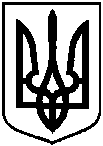 Про інвентаризацію земель Сумської міської територіальної громади під розміщеними кладовищами на території Піщанського, Битицького, Великочернеччинського, Стецьківського старостинських округів Сумської міської ради 